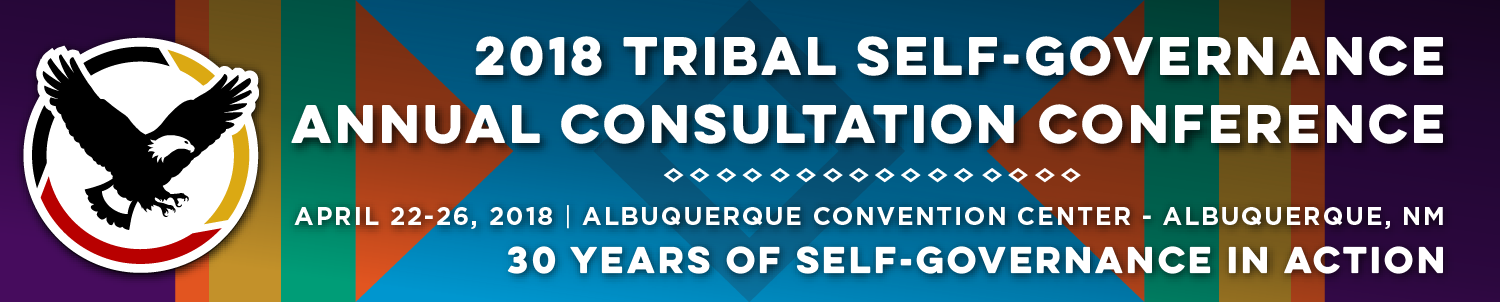 Recorder FormRecorder FormOnsite Contact Tami Snow 918.388.7428Onsite Contact Tami Snow 918.388.7428Recorder: Linda AustinDate: 04/24/18Session Title: Contract Support Costs Update and OverviewSession Title: Contract Support Costs Update and OverviewPanelists: Rebecca Patterson, Sonosky, Chambers, Sachse, Miller and Monkman; Steve Osborne, Hobbs, Straus, Dean and Walker, LLP; Roselyn Tso Director, Office of Direct Service Tribes, IHSPanelists: Rebecca Patterson, Sonosky, Chambers, Sachse, Miller and Monkman; Steve Osborne, Hobbs, Straus, Dean and Walker, LLP; Roselyn Tso Director, Office of Direct Service Tribes, IHSSummary of Issues and Items Discussed: Roselyn Tso IHS-CSC Update Self Governance MeetingPresentation Covered Following TopicsCSC Fund Status Table depicts funds yet to be distributed or allocated among all areas--CSC Fund Needs Table from FY ’14 thru ‘18CSC Need Methodology—Accurate and Current data extremely important to calculating CSCOverview of Base FundingAdditional CSC generated by funding increasesDirect CSC Inflation (clarified that now a medical inflation rate is utilized)New and Expanded PSFAs and Renegotiation AmountsIHS CSC Policy UpdatesStartup and Pre Award payments on a one-time basis w/ a 12-month time frame to spendMedical Inflation Rate used for DCSC calculation (higher than the non-medical rate of past)Indirect CSC-Review the tribe’s total health care costs in the prior year to determine accurate amount spent. This expedites reconciliation processCloseout of 90 days after contract term expiresIncorporates alternate methods of calculating IDC associated with recurring service unit shares. Options included to elect a simplified method (97/3 split, 3% of the service unit funding will be considered IDC) This option is currently under tribal consultation as IHS has suspended this option from the current policyOutlines closeout procedures for 2016 forwardTribal ConsultationAlternate methods for calculating IDC associated with recurring service unit shares-simplified method and use 97/3, 3% of the service unit funding will be considered IDC.On 12/21/17: IHS notified tribes that it was necessary to suspend this option. IHS determined that this option may not conform in all cases with the ISDEAAIHS committed to seek input from the CSC Workgroup and intiitate Tribal Consultation prir to making final decisionMarch 7th CSC Workgroup made a recommendation to ISH Acting Director along with HIS additional options in a DTL letter dated April 13th for 30 day consultation—May 18thIHS will review comments with the CSC Workgroup prior to issuing a final decision.IHS remains committed to our Tribal Consultation process and anticipates a workable solution. IHS ImprovementsCommitted to a simplified and streamlined business processRefer to the “Guiding Principles” established in the IHS CSC PolicyStrive for consistency in ISDEAA negotiationsImprove regular communication with internal communication to IHS negotiatorsImplement ISDEAA team’s improvementsTrainingWebsite videos available on various CSC calculation processOtherNew policy online at ihs.govNew CSC calculation templateCSC Workgroup Updates (Rebecca Patterson & Steve Osborne)Suspension of Policy Option regarding duplication (97/3 split) Dec. 2017March ’18 meeting focused on duplicationConsultation Period currently—April 13, DTLL; Comments due May 18th; Workgroup offered proposal language and 2 other IHS only optionsTechnical workgroup to address IDC-type costsAppropriations Update 2018CSC Amounts to be available will be such amounts as may be necessaryEstimate is $717,970,000Separate appropriation for CSCCommittee language on grants encourage IHS to transfer funds through ‘638 agreements rather than separate grants to ensure admin costs will be covered thru the CSC process. Ex. Substance Abuse and Suicide Prevention; Domestic Violence Prevention and Zero Suicide Initiative2019 CSC AppropriationsEstimate is $797,000,000Separate appropriation for CSCCarryover clause proposed (Raises accounting concerns if no direct funds are carried over)Notwithstanding clause proposed (grant related) are to be distributed at the discretion of the directorPast Year CSC ClaimsMostly SettledContract Disputes Act ProcessSix-year statute of limitations: FY 2012 still viableFull funding since ’14 so claims decreasingRecent Litigation: the Sage CaseTwo Major issues: 1. Whether tribe can cover CSC on the 3rd party revenue funded portion of its health program; 2. Duplication: whether the law refers to duplicating amounts or duplicating categories of fundingDistrict court found in favor of tribe but IHS appealed to 10th Circuit (look for decision in a year)Recent Litigation: Seminole CaseTribe proposes to allocate 98.93% of program funding to salaries, wages, and fringeIHS imposes 80% cap on allocation of appropriated $ to salaries/fringe (IHS spends 71% on salaries/fringes in direct services)IHS argues tribe’s reallocation authority under ISDEAA, for purpose of CSC calculation, is limited by reasonableness requirementsComplaint just filed; decision not likely until late 2018Other CSC IssuesCSC on CHEFCSC on grants (SASP, DVPP)Sub-workgroup for developing estimates for budgetingReview and standardize training for startup cost negotiationsUpdate CSC negotiation templateSummary of Issues and Items Discussed: Roselyn Tso IHS-CSC Update Self Governance MeetingPresentation Covered Following TopicsCSC Fund Status Table depicts funds yet to be distributed or allocated among all areas--CSC Fund Needs Table from FY ’14 thru ‘18CSC Need Methodology—Accurate and Current data extremely important to calculating CSCOverview of Base FundingAdditional CSC generated by funding increasesDirect CSC Inflation (clarified that now a medical inflation rate is utilized)New and Expanded PSFAs and Renegotiation AmountsIHS CSC Policy UpdatesStartup and Pre Award payments on a one-time basis w/ a 12-month time frame to spendMedical Inflation Rate used for DCSC calculation (higher than the non-medical rate of past)Indirect CSC-Review the tribe’s total health care costs in the prior year to determine accurate amount spent. This expedites reconciliation processCloseout of 90 days after contract term expiresIncorporates alternate methods of calculating IDC associated with recurring service unit shares. Options included to elect a simplified method (97/3 split, 3% of the service unit funding will be considered IDC) This option is currently under tribal consultation as IHS has suspended this option from the current policyOutlines closeout procedures for 2016 forwardTribal ConsultationAlternate methods for calculating IDC associated with recurring service unit shares-simplified method and use 97/3, 3% of the service unit funding will be considered IDC.On 12/21/17: IHS notified tribes that it was necessary to suspend this option. IHS determined that this option may not conform in all cases with the ISDEAAIHS committed to seek input from the CSC Workgroup and intiitate Tribal Consultation prir to making final decisionMarch 7th CSC Workgroup made a recommendation to ISH Acting Director along with HIS additional options in a DTL letter dated April 13th for 30 day consultation—May 18thIHS will review comments with the CSC Workgroup prior to issuing a final decision.IHS remains committed to our Tribal Consultation process and anticipates a workable solution. IHS ImprovementsCommitted to a simplified and streamlined business processRefer to the “Guiding Principles” established in the IHS CSC PolicyStrive for consistency in ISDEAA negotiationsImprove regular communication with internal communication to IHS negotiatorsImplement ISDEAA team’s improvementsTrainingWebsite videos available on various CSC calculation processOtherNew policy online at ihs.govNew CSC calculation templateCSC Workgroup Updates (Rebecca Patterson & Steve Osborne)Suspension of Policy Option regarding duplication (97/3 split) Dec. 2017March ’18 meeting focused on duplicationConsultation Period currently—April 13, DTLL; Comments due May 18th; Workgroup offered proposal language and 2 other IHS only optionsTechnical workgroup to address IDC-type costsAppropriations Update 2018CSC Amounts to be available will be such amounts as may be necessaryEstimate is $717,970,000Separate appropriation for CSCCommittee language on grants encourage IHS to transfer funds through ‘638 agreements rather than separate grants to ensure admin costs will be covered thru the CSC process. Ex. Substance Abuse and Suicide Prevention; Domestic Violence Prevention and Zero Suicide Initiative2019 CSC AppropriationsEstimate is $797,000,000Separate appropriation for CSCCarryover clause proposed (Raises accounting concerns if no direct funds are carried over)Notwithstanding clause proposed (grant related) are to be distributed at the discretion of the directorPast Year CSC ClaimsMostly SettledContract Disputes Act ProcessSix-year statute of limitations: FY 2012 still viableFull funding since ’14 so claims decreasingRecent Litigation: the Sage CaseTwo Major issues: 1. Whether tribe can cover CSC on the 3rd party revenue funded portion of its health program; 2. Duplication: whether the law refers to duplicating amounts or duplicating categories of fundingDistrict court found in favor of tribe but IHS appealed to 10th Circuit (look for decision in a year)Recent Litigation: Seminole CaseTribe proposes to allocate 98.93% of program funding to salaries, wages, and fringeIHS imposes 80% cap on allocation of appropriated $ to salaries/fringe (IHS spends 71% on salaries/fringes in direct services)IHS argues tribe’s reallocation authority under ISDEAA, for purpose of CSC calculation, is limited by reasonableness requirementsComplaint just filed; decision not likely until late 2018Other CSC IssuesCSC on CHEFCSC on grants (SASP, DVPP)Sub-workgroup for developing estimates for budgetingReview and standardize training for startup cost negotiationsUpdate CSC negotiation templateQuestions from the Audience:Section 6-3 1d6 97/3 method—IHS will continue to assess policy on a regular basis. There is concern about hitting the pause on this policy section. Does this pause also apply to the consultation? Why didn’t we continue with the policy while consolation on this issue ensue?IHS response was that the concerns were significant enough to reach decision to suspendIHS wants to resolve this as soon as possible and IHS is probing into how to calculate the impact on the 97/3How does this support the premise of self-governance? Re-Budgeting Seminole Case in capping salaries?Encouragement to tribes to submit written comments on current consultationCSC policy represents a compromise with tribes pushing for most control of self-determination. IHS concerns are that funding is accurate and fiscally responsible. Other comments already submitted if tribes want to review. Susanville Rancheria exampleComment on concerns about private standing health facilities that refer to hospitals who charge excessively.Full funding w/ Seminole Case concern regarding the 80% cap is not in the statute or regulations. Question is how does IHS come up with that decision to cap salaries? According to tribal attorneys, the IHS made this cap upCommittee language on grants—What will happen to this in 2019? IHS has not decided yetIf the 97/3 option is suspended, what currently happens today?Triggers, new and expandedJV facilityDid IDC rate change materiallyDid you request a renegotiationsHoopa Valley concerns with a current negotiation that has been suspended. Hoopa feels they are being treated unfairly with their negotiations. Requesting additional training for Navajo area for CSC due to renegotiation opportunitiesHow is CSC monitored to prevent late payments? IHS has a tracking system with all areas reporting data. Questions from the Audience:Section 6-3 1d6 97/3 method—IHS will continue to assess policy on a regular basis. There is concern about hitting the pause on this policy section. Does this pause also apply to the consultation? Why didn’t we continue with the policy while consolation on this issue ensue?IHS response was that the concerns were significant enough to reach decision to suspendIHS wants to resolve this as soon as possible and IHS is probing into how to calculate the impact on the 97/3How does this support the premise of self-governance? Re-Budgeting Seminole Case in capping salaries?Encouragement to tribes to submit written comments on current consultationCSC policy represents a compromise with tribes pushing for most control of self-determination. IHS concerns are that funding is accurate and fiscally responsible. Other comments already submitted if tribes want to review. Susanville Rancheria exampleComment on concerns about private standing health facilities that refer to hospitals who charge excessively.Full funding w/ Seminole Case concern regarding the 80% cap is not in the statute or regulations. Question is how does IHS come up with that decision to cap salaries? According to tribal attorneys, the IHS made this cap upCommittee language on grants—What will happen to this in 2019? IHS has not decided yetIf the 97/3 option is suspended, what currently happens today?Triggers, new and expandedJV facilityDid IDC rate change materiallyDid you request a renegotiationsHoopa Valley concerns with a current negotiation that has been suspended. Hoopa feels they are being treated unfairly with their negotiations. Requesting additional training for Navajo area for CSC due to renegotiation opportunitiesHow is CSC monitored to prevent late payments? IHS has a tracking system with all areas reporting data. Follow Materials, Documents, Websites for Reference:Follow Materials, Documents, Websites for Reference: